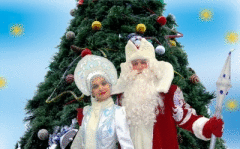 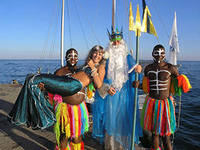 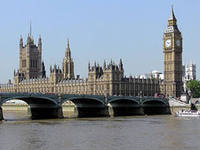 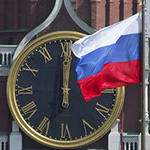 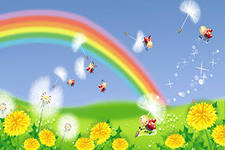 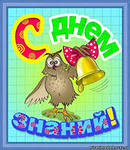 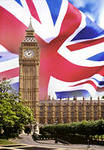 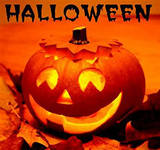 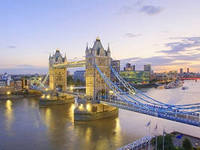 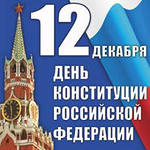 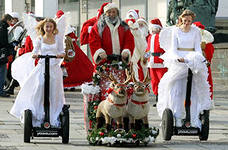 ПНВТСРЧТПТСБВС1НОВЫЙ ГОД234567ПРАВОСЛАВНОЕ РОЖДЕСТВО89 1011ДЕНЬ ЗАПОВЕДНИКОВ12ДЕНЬ КЕЛЬТСКОЙ МУЗЫКИ И КУЛЬТУРЫ13СТАРЫЙ НОВЫЙ ГОД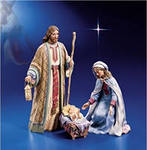 141516171819КРЕЩЕНИЕ ГОСПОДНЕ2021222324ДЕНЬ ПАМЯТИ ГЕНОЦИДА25ДЕНЬ СТУДЕНТОВ262728293031ПН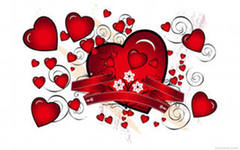 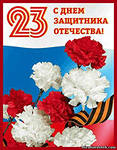 ВТСРЧТПТСБВС1234567891011121314ДЕНЬ СВЯТОГО ВАЛЕНТИНА (ДЕНЬ ВСЕХ ВЛЮБЛЕННЫХ)151617181920212223ДЕНЬ ЗАЩИТНИКА ОТЕЧЕСТВА2425262728ПНВТСРЧТПТСБВС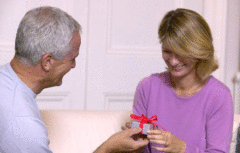 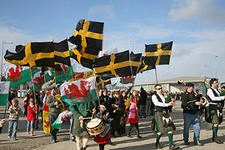 1ДЕНЬ СВЯТОГО ДЭВИДА2345678МЕЖДУНАРОДНЫЙ ЖЕНСКИЙ ДЕНЬ9101112 1314151617ДЕНЬ СВЯТОГО ПАТРИКА181920212223242526ДЕНЬ МАТЕРИ2728293031ПН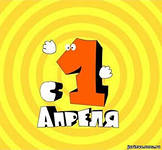 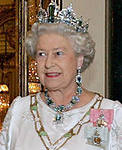 ВТСРЧТПТСБВС1ДЕНЬ СМЕХА(ДЕНЬ ДУРАКА)23456789101112ДЕНЬ АВИАЦИИ И КОСМОНАВТИКИ1314ФЛОРАН МАРАФОН1516171819ДЕНЬ ПОДСНЕЖНИКА2021ДЕНЬ РОЖДЕНИЕ КОРОЛЕВЫ222324252627282930ВАЛЬПУРГИЕВА НОЧЬПНВТСРЧТПТСБВС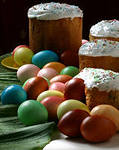 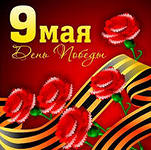 1Праздник Весны и Труда, БЕЛЬТАЙН23МАЕВКА45ПравославнаяПасхакатолическая67MAY DAY 89ДЕНЬ ПОБЕДЫ 10111213141516171819202122232425262728ДЕНЬ ВЕСНЫ2930ВАЛЬПУРГИЕВА НОЧЬ31ПН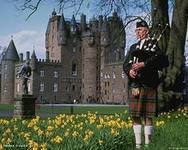 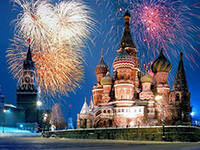 ВТСРЧТПТСБВС123456ПУШКИНСКИЙ ДЕНЬ РОССИИ789ДЕНЬ ПИВОВАРА, ДЕНЬ РОЖДЕНИЕ МОНАРХА101112День России13141516171819202122ДЕНЬ ПАМЯТИ ЖЕРТВ2324ДЕНЬ НЕЗАВИСИМОСТИ ШОТЛАНДИИ25ДЕНЬ ЕДИНЕНИЯ СЛАВЯН2627ДЕНЬ МОЛОДЕЖИ2829ДЕНЬ СВЯТЫХ АПОСТОЛОВ ПЕТРА И ПАВЛА30ПНВТСРЧТПТСБВС1  234567891011121314151617181920212223242526272829ДЕНЬ НЕПТУНА3031ПНВТСРЧТПТСБВС12345678910111213ВСЕМИРНЫЙ ДЕНЬ ЛЕВШЕЙ141516171819202122ДЕНЬ ГОС ФЛАГА РФ, ПИВНОЙ2324252627ДЕНЬ ЛЕТА28293031ПНВТСРЧТПТСБВС1ДЕНЬ ЗНАНИЙ234567891011121314151617181920212223/30242526272829ПНВТСРЧТПТСБВС1МЕЖДУНАРОДНЫЙ ДЕНЬ ПОЖИЛЫХ ЛЮДЕЙ2345678910111213141516ВСЕМИРНЫЙ ДЕНЬ ПРОДОВОЛЬСТВИЯ171819202122232425262728293031ХЭЛЛОУИНПНВТСРЧТПТСБВС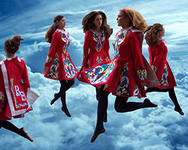 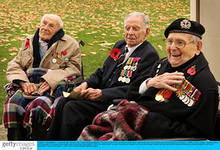 1ДЕНЬ ВСЕХ СВЯТЫХ234День народного единства567891011ДЕНЬ ПАМЯТИ12131415ПРАЗДНИК КУЛЬТСКОЙ МУЗЫКИ И КУЛЬТУРЫ161718192021222324252627282930ДЕНЬ СВЯТОГО ЭНДРЮПНВТСРЧТПТСБВС123456789101112ДЕНЬ КОНСТИТУЦИИ РФ1314151617181920212223/3024/3125КАТОЛИЧЕСКОЕ РОЖДЕСТВО26272829